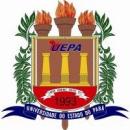 UNIVERSIDADE DO ESTADO DO PARÁGABINETE DA REITORIAPRÓ-REITORIA DE GRADUAÇÃODIRETORIA DE ACESSO E AVALIAÇÃOEDITAL N° 083/2022 – UEPAPROCESSO SELETIVO ESPECÍFICO PARA O INGRESSO NO CURSO DE LICENCIATURA INTERCULTURAL INDÍGENAPROGRAMA FORMA PARÁ 2023ANEXO IV – MODELO DE REQUERIMENTO DE RECURSONOME DO CANDIDATO: ______________________________________________ CPF: ___________________RECURSO AO RESULTADO PRELIMINAR DA _______________________________________________________*Preencher, gerar em formato PDF e enviar para o e-mail licenciaturaindigena@uepa.br no período previsto no edital (podem ser utilizadas mais páginas para a justificativa do recurso).